MØTEINNKALLING		Mulige forfall meldes snarest til , LederSaker til behandling9/17 Økonomiplan 2018-2021Arkivsak-dok.	17/02505-2Arkivkode.		 Saksbehandler	Dag Christian HolteFollo Brannvesen IKS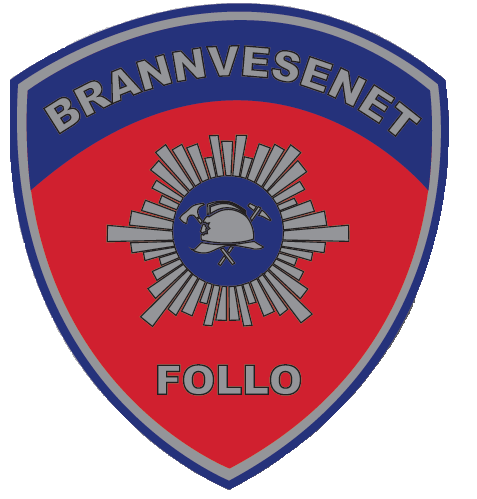 ØKONOMIPLAN 2018-2021AnsvarsområdeHovedoppgavene til virksomheten er å dekke behov og plikter i forbindelse med forebyggende og beredskapsmessige oppgaver etter lov og forskrifter. I henhold til brann- og eksplosjonsvernloven §§ 9 og 11 skal brannvesenet: gjennomføre informasjons- og motivasjonstiltak i kommunen om fare for brann, farer ved brann, brannverntiltak og opptreden i tilfelle av brann og andre akutte ulykker gjennomføre brannforebyggende tilsyn gjennomføre ulykkesforebyggende oppgaver i forbindelse med håndtering av farlig stoff og ved transport av farlig gods på veg og jernbane utføre nærmere bestemte forebyggende og beredskapsmessige oppgaver i krigs- og krisesituasjoner være innsatsstyrke ved brann være innsatsstyrke ved andre akutte ulykker der det er bestemt med grunnlag i kommunens risiko- og sårbarhetsanalyse etter anmodning yte innsats ved brann og ulykker i sjøområder innenfor eller utenfor den norske territorialgrensen sørge for feiing og tilsyn med fyringsanlegg.Utover oppgaver etter brann- og eksplosjonsvernloven er følgende tilleggsoppgaver tillagt virksomheten fra eierkommunene:ansvar for beredskap mot mindre tilfeller av akutt forurensning, jfr. lov av 13. mars 1981 nr. 6 om vern mot forurensninger og om avfall i brannvernregionenansvar for drift av brannstasjonene og brannbåter i brannvernregionen, samt drift og vedlikehold av materiell som disponeres i den grad det er selskapets eiendomansvar for drift og vedlikehold av sivilforsvarslagerbistå deltakerne med å se til at kummer, brannventiler, hydranter, anvisere og lignende anretninger er i orden og skal når det er mulig ut fra den øvrige tjenesten, bistå deltakerne med rydding av snø og is ved/på dissebistå byggesaksavdelingene med brannteknisk rådgivning, kontroll og byggesaksbehandling  hjelpetjenester for innbyggerne ved akutte nødsituasjonerkunne selge konsulenttjenester og andre tjenester, forestå opplæring og kurs på kommersiell basis samt påta seg andre inntektsbringende oppgaver som naturlig hører til selskapets fagområde. Omfanget av slike tjenester og tilleggsoppgaver skal begrenses til hva styret finner forsvarlig innenfor den kapasitet selskapet antas å ha, og under hensyntagen til forsvarlig ivaretakelse av selskapets primæroppgaver.1.	Utfordringer fram mot 2021
Selskapet skal bidra til å trygge lokalsamfunnet i Enebakk, Frogn, Nesodden, Ski, Oppegård og Ås kommuner ved å sette fokus på samfunnssikkerhet og beredskap. Gjennom dette arbeidet er det et mål å styrke samfunnets evne til å forebygge, håndtere og redusere kriser relatert til brann, redning, feiing og tilsyn. Vi skal være en ledende aktør i Follo regionen innenfor kompetanseutvikling og opplæring innen brann og sikkerhet og sørge for god ressursutnyttelse innenfor tildelte rammer.Utviklingstrekk understreker at risikomomenter og faren for store hendelser blir større i tiden fremover. Eksempelvis utfordrer ny infrastruktur i form av lange tuneller både på vei og jernbane vår beredskap og kompetanse. Oslofjordtunellen er en av Norges mest trafikkerte undersjøiske tuneller og er spesielt utsatt for hendelser og forurensningsfare. Basert på erfaringer med brannene i tunellene er det i investeringsbudsjettet lagt inn innkjøp av spesialutstyr for å kunne håndtere hendelse og for å ivareta mannskapenes sikkerhet.Prognoser og erfaring tilsier flere naturskapte hendelser og økende transport av farlige stoffer gjennom Follo-regionen som vil gi nye utfordringer og oppgaver. En utfordring mot år 2021 er å opprettholde et godt og faglig kvalifisert brannkorps. De siste årene har vi mistet mange godt kvalifiserte deltidsbrannmenn til andre yrkeskorps i Oslo regionen. Hovedgrunnen til at man søker seg bort fra deltidsstasjonene er blant annet et ønske om en heltidsstilling i turnus. Stor turnover tapper oss for verdifull kompetanse og gir selskapet større opplæringskostnader for nye brannmenn. Kostnadene til å utdanne en deltidsbrannmann ligger på kr. 150- til 200 000.-. 

Det er stort fokus på helse, miljø og sikkerhet for selskapets ansatte. Brannmenn er spesielt utsatt for kreft og det er stort fokus på rene og skitne soner både i brannbilene og brannstasjonene, i tillegg til rengjøring av vernebekledning og utstyr. Arbeidstilsynet har gjennomført en tilsynsrunde knyttet til dette på Korsegården og Enebakk brannstasjoner. Flere av brannstasjonene har ikke tilfredsstillende garderobe løsninger og det må sannsynligvis foretas ombygninger. Arbeidstilsynet har gitt pålegg knyttet til Korsegården brannstasjon. Uansett om det er huseier eller vi som står for denne jobben, vil det helt klart generere økte utgifter for selskapet på en eller annen måte. I § 11-13, 2. ledd i TEK 10 er det en preakseptert løsning at byggverk i risikoklasse 4 med inntil 8 etasjer kan ha utgang til ett trapperom utført som rømningsveg. Det forutsettes da at minst ett vindu eller balkong i hver boenhet har god tilgjengelighet for brannvesenets høyderedskap (Stigemateriell, maskinstige eller snorkel). Det er problematisk at dagens bygninger skal tilrettelegges for evakuering og slokking. Det har vært branner hvor beboere med stor risiko har klatret utenfor rekkverkene for å unngå røyk og varme. Forskrift om organisering og dimensjonering av brannvesen viser til at kommunen skal ha et brannvesen som er organisert og dimensjonert på grunnlag av den risiko og sårbarhet som foreligger. Dersom forutsetningene endres, f.eks. ved at kommunen åpner for en annen type bebyggelse enn den tradisjonelle på stedet – og som brannvesenet er dimensjonert for – må organiseringen og dimensjoneringen av brannvesenet vurderes på nytt, basert på en risiko og sårbarhetsanalyse. Konsekvenser av at det tillates å bygge høyere byggverk enn tidligere i en kommune, bør derfor vurderes av kommunen - inkl. brannmyndigheten - på planstadiet, slik at man unngår denne problematikken i forbindelse med konkrete byggesaker. For enkelte Follo kommuner er det sentrale føringer som tilsier at det skal bygges høyere og tettere rundt kollektiv knutepunktene. Kartlegginger viser at det er nå mange boligblokker fra 3 til 8 etasjer, og at flere av disse er bygget med ett trapperom/en rømningsvei. Det er også en rekke høye næringsbygg. Forebyggende avdelingen vil i tidene fremover oppleve et økende behov i forhold til å drive opplæring og øvelser i sammenheng med arbeidet mot risikogrupper og risikoområder. Dette er en del av det brannforebyggende arbeidet som vi ikke kan ta betalt for. Det vil her være en kostnad i årene fremover i forbindelse med dette. Brannvesenet har tilgjengelig utstyret vi trenger for dette formålet, men det vil bli noen utgifter i forhold til forbruksmateriell og vedlikehold av utstyr. Avdelingen gjennomfører også lokale prosjekter, og fremover vil dette bli en større og viktig del i det brannforebyggende arbeidet jf. også den nye forebyggendeforskriften. Disse prosjektene som rettes mot risikogrupper og risikoområder vil kunne medføre noen kostnader i forbindelse med forberedende arbeid, profilering og utførelse. Dette vil vi måtte komme tilbake til når type prosjekter er bestemt, og innholdet er definert.Feiegebyret i eierkommunene må sees på. Det er forskjellig gebyrsatser i alle kommunene selv om tjenesten er lik for alle kommunene. Dette gjenspeiler naturligvis også de administrative kostnadene i de respektive kommunene, men det må tilstrebes å få et tilnærmet likt feiegebyr for innbyggerne. Gebyr som kreves på feil grunnlag må fjernes. Det jobbes videre med:Oppdeling/definering av feiegebyr og gebyr for tilsyn av fyringsanlegg.Gebyr for fritidsboligerInnkreving av gebyr, årlig, etter utført tjenestegebyr for ekstrafeiinger, bestillinger nytt oppmøte på eiers oppfordring fordi huseier ikke har vært hjemme eller tilrettelagt for feieren Mål for økonomiplan
Nasjonale målsetningerSamarbeid mellom kommuner og brannvesen ved større enheter gir mer effektiv ressursutnyttelse og styrker håndteringsevnen. Kommunegrenser er i mange tilfeller til hinder for effektiv utnyttelse av brannvesen ressursene i en region. En utvikling i retning av større interkommunale brannvesen vil kunne styrke både det forebyggende brannarbeidet og evnen til å håndtere store komplekse hendelser.Færre omkomne i brannMindre tap av materielle verdier og tap av uerstattelige kulturhistoriske verdier.Hovedmålsettingen for selskapet er:å være en felles brannvernorganisasjon for Enebakk, Frogn, Nesodden, Ski, Oppegård og Ås kommuner.å løse de oppdrag og tilpasse virksomheten etter krav stilt i lover og forskrifter eller på annen måteå tilpasse virksomheten innenfor de økonomiske rammer som blir gitt av eier kommunene.arbeide for å oppnå en tilfredsstillende brannteknisk standard for alle typer bygningerinntektsgivende arbeid som er naturlig innenfor brann- og feiertjenester.Konsekvensjustert budsjettI brev fra representantskapsleder er det satt spesifikke retningslinjer for utarbeidelse av budsjett og økonomiplan. I konsekvensjustert budsjett skal det tas utgangspunkt i virksomhetens vedtatte budsjett for 2016. Det skal ikke budsjetteres med prisstigning. Med utgangspunkt i rammen for 2016 skal det spesifiseres hvilke endringer som må foretas for å opprettholde dagens aktivitet. Relevante endringer kan være:Økte lønns- og pensjonsutgifterHelsårsvirkning av nye stillinger m.v.Helt nødvendig å innføre/opprette i 2018 eller senere for å oppfylle formelle krav til tjenesteytingKorrigering av utgifter og inntekter som følge av eventuelle feil i budsjettet for 2016 I den grad tiltak/forslag knyttes til volum vekst som følge av befolkningsutvikling skal det presiseresKonsekvensjustert budsjett 
(i 1.000 kr)Rammer for økonomiplanperioden
Refusjoner fra kommuneneSom følge av KOSTRA art varierer legges følgende tabell til grunn for refusjonene.(i 1.000 kr)6. Innsparing, utgiftsreduksjon, økte inntekterI forventningsbrevet skal det foreslås lovlige, realistiske tiltak som reduserer overføringene til kommunene (innsparings-/inntektsøkningsforslag) med 2,5% regnet av brutto utgifter. Med utgangspunkt i 2,5% er innsparingskravet kr 3 055 000,- (i 1.000 kr)Kommentar:Det er krevende å fremme forslag som ikke kommer i konflikt med lov eller forskrift. Folloregionen står ovenfor en stor befolkningsvekst. Endringer i bosettingsmønster og byutviklingen endrer risiko- og sårbarhetsbildet. Det krever at brannvesenet arbeider med langsiktig planlegging og hele tiden evner å endre organisasjonen og tjenestene i samsvar med behovet. Dette perspektivet må vi ha med oss når vi skal foreta kutt i tjenesten vår. Alle forslagene hver for seg eller samlet vil medfører at kvaliteten på beredskapen senkes. Ingen av kutt forslagene anbefales, men det er opptil politisk ledelse å sette tjenestenivået på brann- og redningstjenesten.Overføre 1 dagstilling Nesodden til kasernert styrke.Dagkasernert styrke på Nesodden har etter en tidligere ROS analyse pekt på et behov for 6 mannskaper på dagtid. Deltidsstyrken har i dag et 5 mannavaktlag. Det er et minimumskrav å inneha et innsatslag på 4 mannskaper. I flg ROS analysen utarbeidet av Nesodden brannvesen må det være en tankbilsjåfør i tillegg til minimumsbemanningen.1 stilling er tidligere redusert, slik at det er 5 mannskaper. Det er fortsatt behov for tankbil beredskap på Nesodden som følge av utfordringer med tilstrekkelig slokkevann. I det nye felles brannvesenet kan tankbil beredskapen ivaretas av andre brannstasjon som en støttefunksjon. Utrykning med tankbil fra sekundær brannstasjon vil kunne medføre at minimumsbemanningen på denne brannstasjon vil være under 4 mannskaper når tankbilen er på Nesodden. Eksempelvis Korsegården eller Ski som har tankbil.Redusere bemanningen med 8 deltidsstillinger i Enebakk.Bemanning i Enebakk ligger over minimumskravene. Minimumskravet er en innsatsgruppe på 4 mannskapestyrke på vakt til enhver tid. I dag er det 6 mannskaper på hvert lag, 2 mannskaper på 4 lag gir en overtallighet på 8 mannskaper. 4 mannskaper er knyttet til Ytre Enebakk brannstasjon og 2 mannskaper til depoet på Flateby. Flateby er en tilleggsressurs basert på å ivareta innbyggerne i Flateby på en god måte og har vært et sterkt politisk ønske fra Enebakk. Kuttforslaget har 2 alternativer:
Flateby tettstedet kan etter dimensjoneringsforskriften dekkes med slokkeavtale med Nedre Romerike brannvesen og egen innsatsstyrke på 4 mannskaper fra Ytre Enebakk. Alternativt kan det kuttes i styrken på Ytre Enebakk brannstasjon med 2 mannskaper. Vaktordningen vil da innebære 2 mann på vakt både i Ytre Enebakk og Flateby. Dette er heller ikke i strid med dimensjoneringsforskriften da minimumskravet er knyttet til Kirkebygden tettsted.Nedgradere en enhet/brannstasjon til fremskutt enhet og støttestyrke.Dette forslaget kan være i strid med lov og forskrift og må uansett utredes nærmere.Forslaget går ut på å omdefinere en innsatsgruppe på 4 mann til en fremskuttenhet på 2 mann og en støttestyrke på 2 mann (Liftsjåfør og tankbilsjåfør). Det gir en besparelse på et mannskap pr bridgade totalt 4 mannskaper i turnus. Den enhet som peker seg ut fra brannsjefens side er Oppegård brannstasjon. Det må foretas en risikovurdering og en beredskapsanalyse for å kartlegge om dette er gjennomførbart. Enkelte bygninger har krav om 10 minutters innsatstid og det kan medføre at denne løsninger er i strid med minimumskravene.7. Personalmessige rammerKommentar til ev. opprettelse/nedleggelse av stillinger:Det er opprettet en midlertidig seniorrådgiver stilling for en ansatt i 2017. Stillingen er innarbeidet i budsjettet for 2018.Styret har vedtatt å bemanne høyderedskapen med egen sjåfør i 2017, forslag om å opprette permanente stillinger. Kostnad er ikke innarbeidet i budsjett for 2018.Det er kommet en ny brannforebyggende forskrift som nå omfatter fritidsboliger. Dette betinger en del kartlegging og administrativt arbeid i en oppstartsfase. Da det er vanskelig å rekruttere feiere er det anbefalt å midlertidig ansatte en merkantil medarbeider neste år. Kostnad dekkes av feierfond. Kostnad er ikke innarbeidet i budsjett for 2018.8. InvesteringerFinansieringen av nødvendige investeringer løses ved låneopptak og bruk av fond. Driftsmessige virkninger vil være finansutgifter (renter og avdrag). (i 1.000 kr)Fond:Tilgjengelig kapital på disposisjonsfond: 	kr 2 909 321,-KOMMENTAR:Formstøpte øreplugger Etter flere alvorlige hendelser i Oslofjordtunnelen, har mannskapene gitt tilbakemelding om store utfordringer med vårt «interne» samband. Dette gjelder spesielt vanskeligheter med å oppfatte hva som sies på samband, noe som skyldes i alt vesentlig grad at det er mye ytre støy nede i tunnelen, hvor ventilasjonsvifter utgjør den største delen.Både ved slokke- og evakueringsinnsats nede i tunnelen, er det helt avgjørende med et godt samband, hvor beskjeder oppfattes både raskt og korrekt. Ved slike lange innsatser, er dette også svært viktig for sikkerheten til våre mannskaper.Som en konsekvens av dette, har vi besluttet å gå til anskaffelse av formstøpte «ørepropper» til vår kasernerte mannskaper på Korsegården, Ski og Oppegård brannstasjoner. Dette er «ørepropper» som gir en svært god lyd, samtidig med at de stenger ytre støy ute. Øreproppene vil erstatte dagens utenpåliggende ørepropper og vil bli en del av personlig verneutstyr også i alle andre hendelser.   UTV / ATVEn UTV / ATV er en 4-hjuls motorsykkel.Dette er kjøretøy som i all hovedsak benyttes til søk og redning av personer inne i Oslofjordtunnelen. Det vil ofte være flere km. som skal gjennomsøkes. Dette sammen med at man må ta hensyn til forlatte biler/kjøretøy, gjør ATV / UTV til et smidig kjøretøy for raske søk og rask evakuering av personer fra veibane og evakueringsrom i en alvorlig brannsituasjon.Follo brannvesen har i dag 2 stk. 6 hjulinger, hvor den ene ikke kan benyttes på vei.Disse 2 er beregnet for bruk i skogbrann og er lite egnet for bruk i tunnelen. De har i tillegg for liten motor for å frakte flere personer og utstyr opp de lange motbakkene i tunnelen.Luft flasker for lange innsatserDette er utstyr som skal benyttes av våre mannskaper inne i tunnelen, samt plasseres på UTV / ATV for bruk til evakuering/redning av personer som enten oppholder seg i kjøretøy, veibane eller evakueringsrom.«Vanlig» røykdykker utstyr for våre mannskaper, har en forbruks tid på 20-30 min., noe som er for kort tid i lange innsatser i Oslofjordtunnelen. 2 stk. IR kameraer.IR kameraer benyttes til «å se» i røykfulle omgivelser. Disse vil være helt avgjørende for et raskt og effektivt søk i tunnelen.Det ene kameraet er tenkt fastmontert på ATV / UTV for hjelp til sjåfør, mens det andre er et håndholdt kamera for benyttelse til søk av sidemann.Brannvesenet har i dag ingen IR kameraer for fast montering, mens vi har flere håndholdte. Imidlertid har hendelser avdekket at det er et stort behov for flere håndholdte kameraer ved langvarige og lange innsatser i tunnelen. Det benyttes flere kameraer samtidig.Bærbare brannpumperSom en del av skogbrannberedskapen har brannvesenet bl.a. egen skogbranncontainer med utstyr. Vi har også egen bærbar brannpumpe på de fleste av mannskapsbilene våre. Flere av pumpene våre er mer enn 20 år gamle og klart modne for utskifting. Dette sammen med at vi ønsker å ha like pumper på biler og skogbranncontainer, gjør at vi nå vil gå til innkjøp av 2 st. pumper.     Ny Pickup/ kipp. Brannvesenet skifter ut en eldre transporter (2000 mod) med en ny tilpasset pickup. Bilen vil bli plassert på Oppegård brannstasjon og bl.a. ha som hovedoppgave å frakte ATV og lettbåt på henger ut til skade-/brann stedet. Bilen vil sammen med ATV på henger ha en svært sentral rolle ved hendelser i Oslofjordtunnelen.I tillegg vil bilen fungere som en kipp bil i nærområdet rundt Oppegård brannstasjon, samt være en ressurs i forhold til å frakte forurenset materiell tilbake fra brann-/skadestedet i vårt distrikt.Fremskutt enhet til Korsegården brannstasjon.En fremskutt enhet er en lett enhet (>3500 kg) som rykker ut i tillegg til hovedstyrke og er ment å være første enhet som tilrettelegger/iverksetter/utfører innsats for hendelser som krever at hovedstyrken kommer.En fremskutt enhet vil samtidig ved flere hendelser være en tilstrekkelig ressurs. Dette kan f.eks. være helseoppdrag, ABA fra mindre bygg/boliger, samt alle typer serviceoppdrag vi i dag utfører.Mer bruk av fremskutt enhet, vil selvfølgelig føre til mindre bruk av våre større mannskapsbiler. Noe som vil gi en innsparing i forhold til de store driftsutgiftene vi i dag har på disse bilene.På korsegården har det tidligere vært stasjonert to store manskapsbiler og en tankbil. Nå er tankbil byttet ut med en større og mer slagkraftig tankbil. Behovet for to manskapsbiler har da endret seg. Tidligere hvor man har rykket ut med stor manskapsbil og tankbil, ser vi nå at det vil være naturlig å raskt kunne rykke ut med en mindre enhet for å kartlegge situasjonen. Fremkommelighet er også en utfordring i den tette trehusbebyggelsen i Drøbak sentrum og flere hyttefelt i kommunen.  Oppsettet på Korsegården blir da en stor og mindre slokkeenhet som erstatning for to store slokke enheter, i tillegg til tankbil. Den nye fremskutte enheten vil erstatte en av manskapsbilene som nå er levert for salg til en oppkjøper.Fremskutt enhet på skiSki brannstasjon er oppsatt med en eldre transporter (2000 mod) som kippbil. Denne bilen må byttes ut. Bilen blir brukt til transport av utstyr og for utrykningsleder under enkelte oppdrag.Ski brannstasjon er støttestyrke på de aller fleste brann-/ulykkes tilfeller vi har i Enebakk. Det er forbundet med stor risiko og unødvendig slitasje å kjøre store biler til Enebakk, da det allerede er stasjonert en brannbil der. Behovet i Enebakk er i enkelte tilfeller ledelse og ytterligere brannmannskaper. Basert på sikkerhet og økonomi må transporter på Ski byttes ut med en fremskutt enhet som kan brukes på utrykninger og annen transport.I forbindelse med at ledelse/administrasjon er plassert på Ski brannstasjon, er det også et økt behov for persontransportmiddel her. Noe som igjen medfører at de «vanlige» småbilene som er på stasjonen, i liten grad kan benyttes av utrykningsstyrken.2 forebyggende biler
Toyota Avensis 1999 modell.  Rust gjennom kanalene, har en del tekniske feil og mangler, går ikke gjennom flere EU kontroller.Iveco 2002 modell. Sikrings boks har brent for andre gang, rustet hull i bunn på bilen. Tatt ut av drift.10/17 Valg av styreArkivsak-dok.	15/00008-59Arkivkode.		--- Saksbehandler	Dag Christian HolteSAKSOPPLYSNINGER:Forslag fremmes i møte av representantskapet11/17 Valg av styreleder og styrets nestlederArkivsak-dok.	15/00008-60Arkivkode.		--- Saksbehandler	Dag Christian HolteSAKSOPPLYSNINGER:Forslag fremmes i møte av representantskapetDato:Sted:Arkivsak:SAKSKART SAKSKART SAKSKART SideSaker til behandlingSaker til behandlingSaker til behandlingSaker til behandling9/1717/02505-2Økonomiplan 2018-202110/1715/00008-59Valg av styre11/1715/00008-60Valg av styreleder og styrets nestlederReferatsakerReferatsakerReferatsakerReferatsakerEventueltEventueltEventueltEventueltSaksgangMøtedatoSaknr1 Styret Follo brannvesen21.09.201712/172 Representantskapet Follo brannvesen11.10.20179/17Kommentar:Tabellen viser hva som påvirker driftsrammen. Det er en rekke kostnader som ikke er beskrevet i tabellen men som er dekket innenfor rammen/inntektsøkning. Et eksempel på dette er IKT kostnader som har økt betraktelig. Det er i år opprettet en administrasjonsavdeling som medfører at lønnskostnadene er tatt ut av lønnsbudsjettet og kommer tilbake som et internkjøp på drift.Stillinger; Alle stillinger er budsjettert etter lønn pr 1.10.15. Det er lagt inn en lønnsreserve på 3 % for planperioden. Sjåfør på brannvesenets høyderedskap er innarbeidet.Driftsutgifter; det er lagt inn administrative kostnader for administrasjonsavdelingen, som finansieres gjennom internkjøp.  Ny 110 sentral; kommunestyrene har vedtatt å delta i ny 110 sentral og at kommunene skal dekke kostnadene. I saksfremlegget er det skissert med en innbyggersats på kr 60 som er høyere enn dagens sats. Det tilkommer i tillegg oppstartskostnader som det ikke er budsjettert med.Inntekter knyttet til ny 110 sentral; Tidligere har FBV mottatt deler av abonnentsgebyr for tilknytting til 110 sentral. Denne skal nå i sin helhet tilfalle FBV som betyr høyere inntekter. Fond feiervesen; Fond benyttes for å holde flat avgift de kommende årene. I tillegg er det foreslått en midlertidig merkantilt stilling som dekkes av fond i 2018.Follo BrannvesenB 2017201820192020202110 - Lønn og sosiale utgifter79 681 00080 852 00082 772 00084 749 61086 731 22011 - Utgifter til egen produksjon15 094 00016 002 00016 002 00016 002 00016 002 00012 - Inventar og konsulenter3 842 0009 396 0009 516 0009 639 0009 766 00013 - Tjenestekjøp8 283 00010 118 00010 118 00010 118 00010 118 00014 - Overføringer2 516 0004 622 0004 622 0004 622 0004 622 00015 - Finansutgifter3 152 0003 152 0003 152 0003 152 0003 152 00016 - Salg og leieinntekter-8 586 000-10 785 000-10 785 000-10 785 000-10 785 00017 - Refusjoner-2 172 000-8 776 000-9 100 000-9 237 000-9 378 00018 - Rammetilskudd0000019 - Finansinntekter-3 047 000-3 392 000-3 601 000-3 816 270-4 031 540Refusjon fra kommunene-98 763 000-101 189 000-102 696 000-104 444 340-106 196 680Balanse000001.1.2017Antall ansatte:131Nedleggelser av stillinger (-)0Nye stillinger (+)61.1.2018Antall ansatte:135SaksgangMøtedatoSaknr1 Representantskapet Follo brannvesen27.04.20175/172 Representantskapet Follo brannvesen11.10.201710/17SaksgangMøtedatoSaknr1 Representantskapet Follo brannvesen27.04.20176/172 Representantskapet Follo brannvesen11.10.201711/17